Greek Tortellini Salad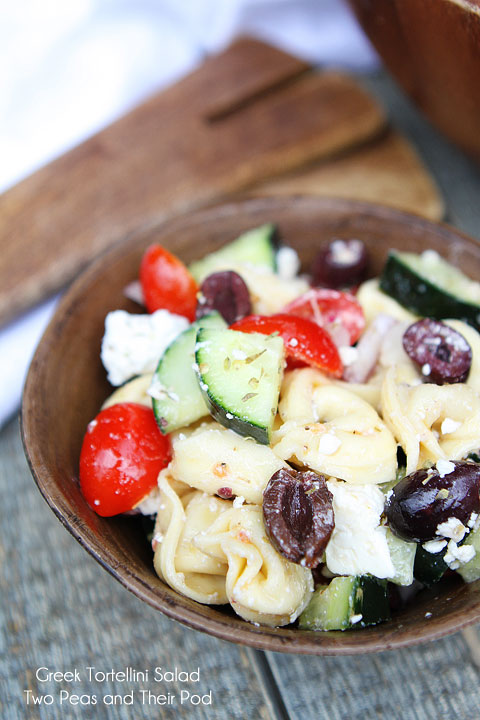 ingredients:1 (20 ounce) package refrigerated cheese tortellini
1 1/2 cups grape tomatoes, cut in half
1 large cucumber, chopped
1 cup kalamata olives, pit removed and chopped
1/2 red onion, chopped
3/4 cup crumbled feta cheeseFor the Dressing:
1/4 cup extra virgin olive oil
3 tablespoons red wine vinegar
1 clove garlic, minced
1/2 teaspoon dried oregano
Salt and pepper, to taste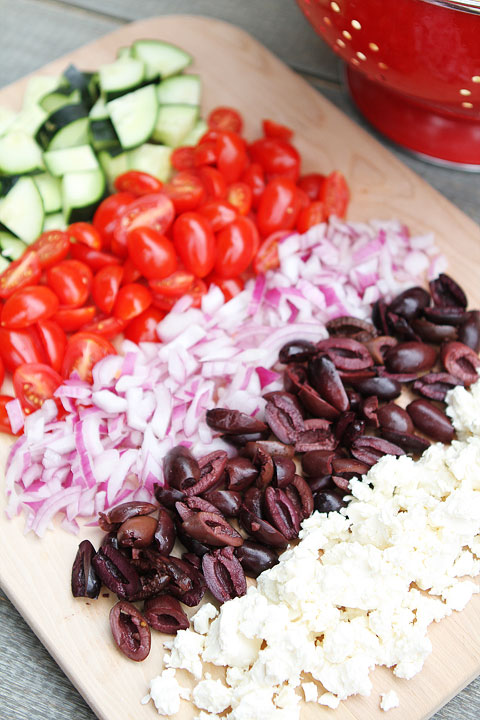 directions:1. Bring a large pot of salted water to a boil. Cook the tortellini according to the package directions. Drain the tortellini and rinse with cold water.2. Place the tortellini in a large bowl. Add the tomatoes, cucumber, olives, red onion, and feta cheese.3. In a small bowl, whisk together the olive oil, vinegar, garlic, oregano, salt, and pepper. Pour the dressing over the salad and stir until salad is well coated. Serve immediately or place in the refrigerator.Note-this salad will keep in the fridge for up to 3 days.